                  RegulaminDziału Zbiorów  Bibliotecznych	      Oddziału - Muzeum Łowiectwa i    Jeździectwaw Muzeum Łazienki Królewskiew Warszawie(dalej: „Regulamin”)§1
     
     Przepisy ogólneDział Zbiorów Bibliotecznych Muzeum gromadzi, opracowuje, przechowuje i chroni materiały biblioteczne. Są to przede wszystkim wydawnictwa z zakresu historii, sztuki, łowiectwa i hipologii.W skład Działu Zbiorów Bibliotecznych wchodzi Czytelnia, w której osobom zainteresowanym (dalej: „Czytelnik”) wydawnictwa udostępniane są wyłącznie na miejscu, chyba, że Regulamin stanowi inaczej.Czytelnia dostępna jest dla osób, które ukończyły 18 lat i po wcześniejszym telefonicznym lub osobistym uzgodnieniu, z pracownikiem odpowiedzialnym za zbiór biblioteczny, terminu skorzystania z niej. Dyrektor Muzeum lub Zastępca Dyrektora ds. Łowiectwa i Jeździectwa może zezwolić na korzystanie z Czytelni osobom poniżej 18 roku życia, pod odpowiednim nadzorem.Użytkownicy czytelni zobowiązani są do zapoznania się z niniejszym Regulaminem i przestrzegania zawartych w nim postanowień. Korzystanie z Czytelni jest jednoznaczne z zapoznaniem się i akceptacją Regulaminu i przepisów porządkowych.Zamawianie wydawnictw wypożyczanych do domu lub do korzystania na miejscu odbywa się na specjalnych formularzach zwanych rewersami (oddzielny rewers na każde dzieło). Wypożyczając publikację do domu wypełnia się cały rewers natomiast do korzystania w Czytelni 1/2 tego samego rewersu.Rewersy powinny być wypełniane dokładnie i czytelnie.Czytelnicy korzystający ze zbioru bibliotecznego odpowiadają materialnie za wypożyczone publikacje. W razie ich zgubienia lub zniszczenia zobowiązani są je odkupić i ponieść koszty oprawy (gdy dzieło było oprawione). Jeżeli natomiast zgubiona publikacja ma dużą wartość merytoryczną i nie ma jej w bieżącej sprzedaży, Muzeum ma prawo żądać odszkodowania w wysokości jej ceny antykwarycznej, bądź żądać odtworzenia odbitki kserograficznej i oprawy.Korzystanie ze zbiorów bibliotecznych nie może naruszać przepisów Ustawy o prawie autorskim i prawach pokrewnych.Zbiory oraz wyposażenie są własnością Muzeum i wymagają poszanowania i troski użytkowników.Czytelnikom, którzy nie przestrzegają Regulaminu Działu Zbiorów Bibliotecznych Muzeum można odebrać prawo korzystania ze zbiorów bibliotecznych Muzeum.
§ 2.Korzystanie z CzytelniWszyscy Czytelnicy mogą korzystać ze zbiorów bibliotecznych na miejscu w Czytelni, pod warunkiem wpisania się do Rejestru Czytelników dostępnego u pracownika odpowiedzialnego za zbiory biblioteczne.Czytelnik przy zapisie powinien:okazać dowód osobisty lub ważną legitymację służbową,podpisać zobowiązanie do przestrzeganie niniejszego Regulaminu jednocześnie wyrażając zgodę na umieszczenie jego danych w „zbiorze danych Czytelników Zbioru Bibliotecznego Muzeum” i na przetwarzanie tych danych w celach zgodnych z działalnością Działu Zbiorów Bibliotecznych Muzeum zgodnie z Rozporządzeniem Parlamentu Europejskiego i Rady (UE) 2016/679 z dnia 27 kwietnia 2016 r. w sprawie ochrony osób fizycznych w związku z przetwarzaniem danych osobowych i w sprawie swobodnego przepływu takich danych oraz uchylenia dyrektywy 95/46/WE (ogólne rozporządzenie o ochronie danych Dz. U. UE.L.2016.119.1z dnia 4 maja 2016 r.).Wierzchnie ubranie, teczki, torby i siatki, na czas korzystania ze zbioru bibliotecznego, należy pozostać w szatni.W Czytelni obowiązuje cisza i niedozwolone jest rozmawianie przez telefony komórkowe. Zabronione jest jedzenie, picie i palenie wyrobów tytoniowych i papierosów elektronicznych.Czytelnicy nie mają wolnego dostępu do publikacji — dzieła udostępnia pracownik zbiorów bibliotecznych. Publikacji udostępnionych w Czytelni, użytkownikowi nie wolno wynosić poza jej obręb, chyba, że Regulamin stanowi inaczej.Czytelnik ma prawo do sporządzania fotografii dzieła własnym telefonem, aparatem cyfrowym czy smartfonem bez użycia lampy błyskowej oraz do korzystania z notebooków i sporządzania odręcznych notatek.Z uwagi na specjalistyczny charakter księgozbioru i względy konserwatorskie dotyczące oprawy, bloku książki, a także na zjawisko kwaśnego papieru obejmujące znaczną część zbiorów, możliwości reprodukcyjne (odbitki fotograficzne) będą każdorazowo uzgadniane z pracownikiem zbiorów bibliotecznych.Kopia fotograficzna może obejmować jedynie dzieła już rozpowszechnione i pozostawać w zakresie własnego użytku osobistego (art. 23 Ustawy o prawie autorskim i prawach pokrewnych z dnia 4 lutego 1994 r.).Dział Zbiorów Bibliotecznych Muzeum nie świadczy usług kserograficznych.Czytelnik może złożyć zamówienie — poprzez wypełnienie rewersów - jednocześnie na 5 publikacji. Czytelnik jest zobowiązany do starannego obchodzenia się z udostępnionymi zbiorami.Wykorzystane wydawnictwa należy oddać pracownikowi odpowiedzialnemu za zbiory biblioteczne.Czytelnik powinien najpóźniej 15 min. przed zamknięciem czytelni zwrócić udostępnione mu materiały.Pracownik odpowiedzialny za zbiory biblioteczne ma prawo odmówić zrealizowania rewersu złożonego przez czytelnika na 15 min. przed zamknięciem czytelni. 

§ 3.WypożyczaniePrawo do korzystania z wypożyczeń na zewnątrz mają wyłączniepracownicy Muzeum zatrudnieni na umowę o pracę i po przepracowaniu minimum trzech miesięcy,instytucje w ramach wypożyczeń międzybibliotecznych, o których mowa w § 4 Regulaminu.Zbiory udostępnia się nieodpłatnie po złożeniu pisemnego zobowiązania przestrzegania regulaminu.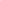 Publikacje zamawia się metodą tradycyjną poprzez czytelne wypełnienie rewersu.Czytelnik zobowiązany jest informować pracowników odpowiedzialnych za zbiory biblioteczne Muzeum o zmianie adresu zamieszkania oraz numeru telefonu kontaktowego.Pracownicy Muzeum mogą wypożyczać jednorazowo 10 vol. na okres maksymalnie 6 miesięcy.Termin zwrotu wypożyczonej książki można wydłużyć o ile nie ma na nią zapotrzebowania ze strony innych Czytelników.Warunkiem uzyskania pieczęci na pracowniczej karcie obiegowej jest uregulowanie wszystkich zobowiązań wobec zbiorów bibliotecznych.Czytelnikowi nie wolno książek wypożyczonych z Działu Zbiorów Bibliotecznych Muzeum wypożyczać osobom trzecim.Poszczególne działy Muzeum mają prawo do tworzenia własnego księgozbioru podręcznego, za który odpowiada wówczas kierownik danego działu. Wszelkie wypożyczenia między działami Muzeum odbywają się za pośrednictwem Działu Zbiorów Bibliotecznych. W przypadku zniszczenia lub utraty publikacji księgozbioru podręcznego pokrycie szkody jest takie samo jak w wypadku wypożyczeń indywidualnych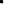 § 4
          Wypożyczenia międzybiblioteczneDział Zbiorów Bibliotecznych wypożycza międzybibliotecznie dzieła z bibliotek zamiejscowych dla potrzeb pracowników Muzeum. Termin zwrotu wypożyczonych materiałów określa biblioteka wypożyczająca.Dział Zbiorów Bibliotecznych wypożycza zbiory własne bibliotekom zamiejscowym na okres do czterech tygodni na podstawie rewersów opatrzonych pieczęcią i podpisem Kierownika/ specjalisty biblioteki biorącej do używania. Publikacji wydanych przed 1950 rokiem nie wypożycza się.Jednorazowo można otrzymać 3 rewersy międzybiblioteczne. Rewers jest ważny 45 dni od daty wystawienia					                                                      Załącznik nr 1                                       do RegulaminuDZIAŁU ZBIORÓW BIBLIOTECZNYCHMUZEUM ŁOWIECTWA i JEŹDZIECTWAOddział MUZEUM ŁAZIENKI KRÓLEWSKIE w WARSZAWIEZobowiązanie CzytelnikaNa mocy Regulaminu Działu Zbiorów Bibliotecznych Muzeum Łowiectwa i Jeździectwa Oddział Muzeum Łazienki Królewskie w Warszawie, każda osoba korzystająca ze zbiorów bibliotecznych zobowiązana jest podpisać deklarację następującej treści:Oświadczam, że zapoznałem się z Regulaminem Działu Zbiorów Bibliotecznych Muzeum łowiectwa i Jeździectwa Oddział Muzeum Łazienki Królewskie w Warszawie i zobowiązuję się do jego przestrzegania oraz regulacji wszelkich zobowiązań w stosunku do Działu Zbiorów Bibliotecznych.Wyrażam zgodę na umieszczenie moich danych w „zbiorze danych Czytelników Zbioru Bibliotecznego Muzeum” i na przetwarzanie tych danych w celach zgodnych z działalnością Działu Zbiorów Bibliotecznych Muzeum zgodnie z Rozporządzeniem Parlamentu Europejskiego i Rady (UE) 2016/679 z dnia 27 kwietnia 2016 r. w sprawie ochrony osób fizycznych w związku z przetwarzaniem danych osobowych i w sprawie swobodnego przepływu takich danych oraz uchylenia dyrektywy 95/46/WE (ogólne rozporządzenie o ochronie danych Dz. U. UE.L.2016.119.1z dnia 4 maja 2016 r.).Data i podpis Czytelnika